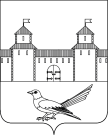 от 21.12.2015 № 753-п О внесении изменений в постановление администрации города Сорочинска Оренбургской области от 14.07.2015 № 263-п «О ликвидации муниципального бюджетного учреждения дополнительного образования «Детская юношеская спортивная школа» Сорочинского городского округа Оренбургской области»В соответствии со статьями 32, 35, 40 Устава муниципального образования Сорочинский городской округ Оренбургской области, администрация Сорочинского городского округа Оренбургской области постановляет1. Внести в постановление администрации города Сорочинска Оренбургской области от 14.07.2015 № 263-п «О ликвидации муниципального бюджетного учреждения дополнительного образования «Детская юношеская спортивная школа» Сорочинского городского округа Оренбургской области» (далее- Постановление) следующие изменения:1.1  п. 1 Постановления изложить в следующей редакции: «Ликвидировать муниципальное бюджетное учреждение дополнительного образования «Детская юношеская спортивная школа» Сорочинского городского округа Оренбургской области, находящееся по адресу: Россия, Оренбургская область, г. Сорочинск, ул. Ленина, д. 25 до 01.05.2016г.»2. Постановление вступает в силу со дня его подписания и подлежит официальному опубликованию и размещению на портале муниципального образования Сорочинский городской округ Оренбургской области.3. Контроль за исполнением настоящего постановления оставляю за собой.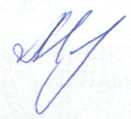 Глава муниципального образованияСорочинский городской округ                                                      Т.П. МелентьеваРазослано: в дело, прокуратуре, Управлению образованияАдминистрация Сорочинского городского округа Оренбургской областиП О С Т А Н О В Л Е Н И Е 